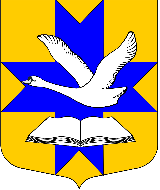 Совет депутатов МУНИЦИПАЛЬНОГО ОБРАЗОВАНИЯ Большеколпанское сельское поселениеГатчинского муниципального районаЛенинградской области                                                             ТРЕТИЙ созывРешение«17» 06 2019 г.					                                    № 36В соответствии с  Законом   Российской Федерации № 131-ФЗ от 06.10.2003 г. «Об общих принципах организации местного самоуправления в Российской Федерации», Приказом комитета по архитектуре  и градостроительству Ленинградской области № 16 от 30.05.2005 г. «Об утверждении  примерных Правил благоустройств городских  и сельских поселений Ленинградской области», областным законом  Ленинградской области от 02.07.2003 года № 47-оз «Об административных правонарушениях»,  руководствуясь Уставом муниципального образования Большеколпанское сельское поселение Гатчинского муниципального  района Ленинградской областиСовет депутатов МО Большеколпанское сельское  поселениеРЕШИЛ:1. Внести в «Правила благоустройства, содержания и обеспечения санитарного состояния территории муниципального образования Большеколпанское сельское поселение Гатчинского муниципального района Ленинградской области» (далее – «Правила благоустройства»), утвержденные решением Совета депутатов муниципального образования Большеколпанское сельское поселение № 50  от 26.10.2017 года (с изм. от 25.06.2018 г. № 45, от13.11.2018 №68, №25 от 11.04.2019), следующие изменения:1.1. дополнить пункт 9.7.4  раздела 9 «Содержание объектов благоустройства территорий» абзацем  следующей редакции:«Запрещается использовать гербициды на территориях  детских, спортивных, медицинских учреждений, школ, предприятий общественного питания и торговли, в пределах водоохранных зон рек, речек, прудов, источников водоснабжения, а также в близости от воздухозаборных устройств. В зонах жилой застройки применение гербицидов допускается при минимальной норме расхода  препарата при условии соблюдения санитарных разрывов до жилых домов не менее 50 метров.» 2. Настоящее решение вступает в силу с даты  официального опубликования  и подлежит размещению на сайте муниципального образования Большеколпанское сельское поселение.Глава муниципального образованияБольшеколпанское    сельское    поселение                                                         О.В.ЛиманкинО внесении изменений в  Правила благоустройства, содержания и обеспечения санитарного состояния территории муниципального образования Большеколпанское сельское поселение Гатчинского муниципального района Ленинградской области», утвержденные решением Совета депутатов  муниципального образования Большеколпанское сельское поселение
 № 50  от 26.10.2017 года (с изм. от 25.06.2018 № 45, № 68 от 13.11.20, №25 от 11.04.2019)